СОБРАНИЕ ДЕПУТАТОВ ВЕСЬЕГОНСКОГО РАЙОНАТВЕРСКОЙ ОБЛАСТИРЕШЕНИЕг. Весьегонск17.07.2014                                                                                                                         № 522В целях приведения в соответствие с действующим законодательством Положения о муниципальном земельном контроле в Весьегонском районе, утвержденного решением Собрания депутатов Весьегонского района от 27.09.2012 №367 (далее – Положение),Собрание депутатов Весьегонского района решило:1. Внести изменения в пункт 2.8.2. Положения, изложив его в следующей редакции:«2.8.2. Поступление в орган муниципального земельного контроля обращений и заявлений граждан, юридических лиц, индивидуальных предпринимателей, информации от органов государственной власти, органов местного самоуправления, из средств массовой информации о следующих фактах:а) возникновение угрозы причинения вреда жизни, здоровью граждан, вреда животным, растениям, окружающей среде, безопасности государства, а также угрозы чрезвычайных ситуаций природного и техногенного характера;б) причинение вреда жизни, здоровью граждан, вреда животным, растениям, окружающей среде, а также возникновение чрезвычайных ситуаций природного и техногенного характера;в) нарушение прав потребителей (в случае обращения граждан, права которых нарушены)».2. Раздел 2 Положения дополнить пунктом 2.8.3. следующего содержания: «2.8.3. Приказ (распоряжение) руководителя органа государственного контроля (надзора), изданный в соответствии с поручениями Президента Российской Федерации, Правительства Российской Федерации и на основании требования прокурора о проведении внеплановой проверки в рамках надзора за исполнением законов по поступившим в органы прокуратуры материалам и обращениям».3. Пункт 5.1. Положения изложить в следующей редакции:«5.1. Собственники земельных участков, землепользователи, землевладельцы и арендаторы земельных участков имеют право:- присутствовать при проведении проверок, осуществляемых инспектором по муниципальному  земельному контролю;- давать объяснения по факту выявленного нарушения земельного законодательства и отказаться от дачи пояснений;- знакомиться с результатами проверки;- обжаловать действия инспектора по муниципальному земельному контролю в установленном законом порядке;- привлекать Уполномоченного при Президенте  Российской Федерации по защите прав предпринимателей либо уполномоченного по защите прав предпринимателей в субъекте Российской Федерации к участию в проверке». 4. Опубликовать настоящее решение в газете «Весьегонская жизнь».5. Настоящее решение вступает в силу со дня его официального опубликования.             Глава района                                                                                         А.В. ПашуковО внесении изменений в решениеСобрания депутатов Весьегонского района от 27.09.2012 №367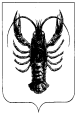 